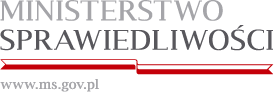 KARTA INFORMACYJNAPOMOC DLA OSÓB POKRZYWDZONYCH PRZESTĘPSTWEM, ŚWIADKÓW I OSÓB IM NAJBLIŻSZYCH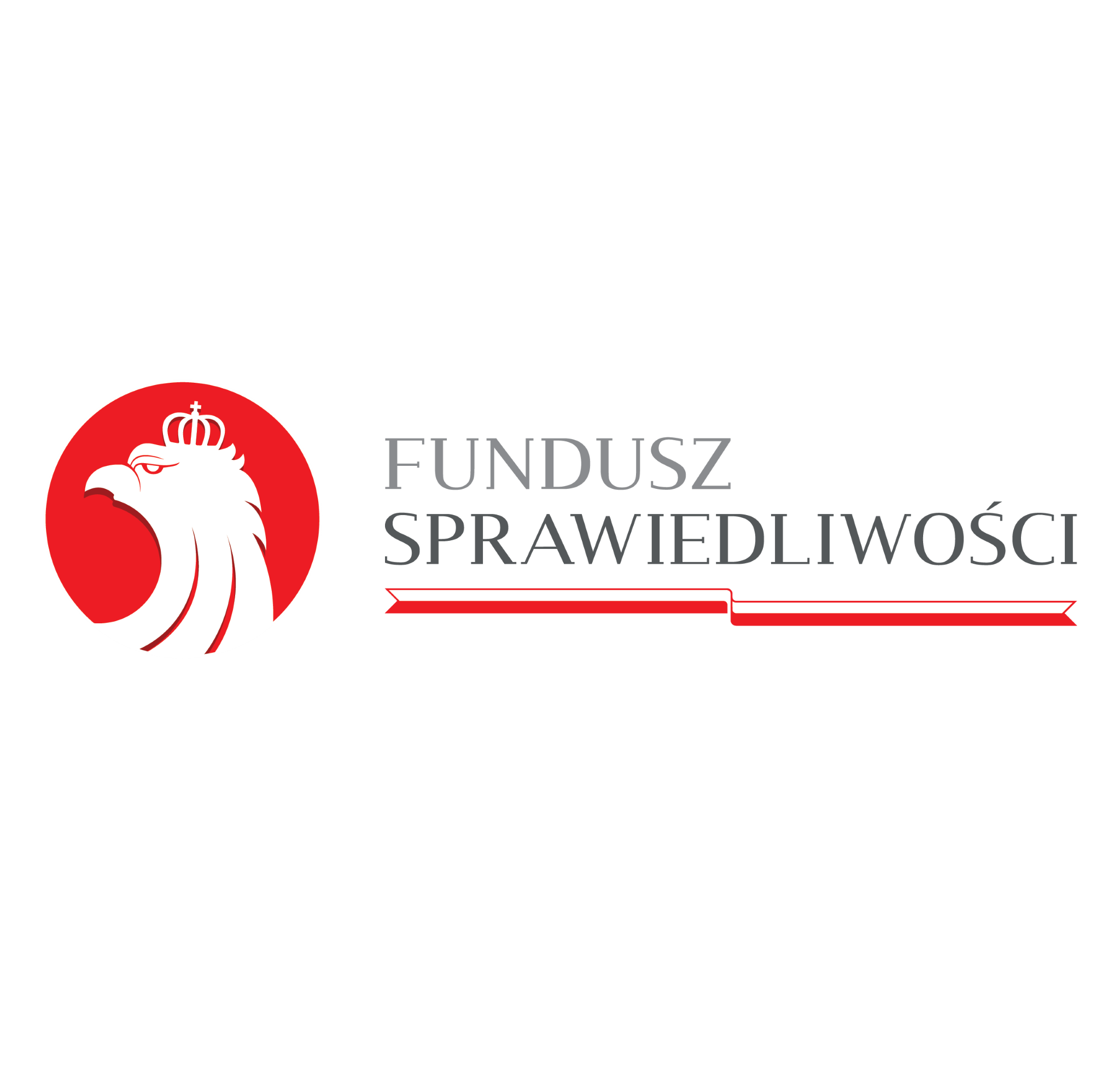 Forma zapisu              Linia  Pomocy  Pokrzywdzonym  pod  numerem +48 222 309 900  lub  na 	na adres e-mail info@numersos.pl	 Inne informacje   	Wsparcie udzielane jest podczas spotkań bezpośrednich, istnieje również możliwość otrzymania pomocy za pośrednictwem środków komunikacji na odległość. W szczególnie uzasadnionych przypadkach, pomoc może zostać udzielona w miejscu przebywania pokrzywdzonego przestępstwem.Wykaz miejsc świadczenia pomocy, wraz z danymi adresowymi, 
i numerami telefonów całodobowych znajduje się na stronie https://www.funduszsprawiedliwosci.gov.pl/pl/znajdz-osrodek-pomocy/PONIŻEJ PREZENTOWANY JEST WYKAZ - OKRĘGOWYCH OŚRODKÓW  
I  PUNKTÓW LOKALNYCH  SIECI POMOCY POKRZYWDZONYM PRZESTĘPSTWEM W PODZIALE NA WOJEWÓDZTWA.PRZY ZGŁOSZENIACH DO OŚRODKÓW NIE OBOWIĄZUJE REJONIZACJA,  
A OSOBY POKRZYWDZONE PRZESTĘPSTWEM MOGĄ WYBRAĆ RÓWNIEŻ OŚRODEK POZA MIEJSCEM ZAMIESZKANIAWOJEWÓDZTWO PODKARPACKIE Opis usługi Wsparcie udzielane przez Fundusz Sprawiedliwości dotyczy świadczenia pomocy na rzecz osób pokrzywdzonych przestępstwem, świadków i osób im najbliższych, w szczególności w przypadkach znęcania się fizycznego i psychicznego, przemocy domowej, oszustw, włamań, kradzieży, wypadków drogowych, pobić, gróź, uchylania się od alimentów, a także w sytuacji pokrzywdzenia innymi rodzajami przestępstw.Zgłoszenia od osób pokrzywdzonych przestępstwem oraz osób 
im najbliższych przyjmowane są przez osobę pierwszego kontaktu, która udziela podstawowych informacji dotyczących praw osób pokrzywdzonych przestępstwem i świadków, w tym informuje 
o procedurach pomocy, instytucjach wsparcia i działaniu organów ścigania. Ponadto kieruje osoby potrzebujące pomocy do specjalistów. 
W ramach pomocy osobom pokrzywdzonym przestępstwem, świadkom oraz osobom im najbliższym udzielane są między innymi porady prawne oraz porady psychologiczne i psychiatryczne.Kto może skorzystaćKażda osoba uznana za osobę pokrzywdzoną przestępstwem, świadek 
i osoby im najbliższe, którym nie udzielono pomocy w tym samym zakresie z innych źródeł.Jednostka prowadzącaJednostka prowadzącaadresdni i godziny dyżurówtelefonWOJEWÓDZTWO ŚWIĘTOKRZYSKIEWOJEWÓDZTWO ŚWIĘTOKRZYSKIEWOJEWÓDZTWO ŚWIĘTOKRZYSKIEWOJEWÓDZTWO ŚWIĘTOKRZYSKIEWOJEWÓDZTWO ŚWIĘTOKRZYSKIEStowarzyszenie„Hojne Serca”im. Św. Jana Pawła II(okręgowy ośrodek)Stowarzyszenie„Hojne Serca”im. Św. Jana Pawła II(okręgowy ośrodek)Ostrowiec Świętokrzyski ul. Polna 70Poniedziałek 12.00 - 20.00 
Wtorek 10.00 - 17.00Środa 10.00 - 17. 00 
Czwartek 10.00 - 17.00Piątek 10.00 - 17.00Sobota 9.00 - 13.00TEL. 730918259dyżur całodobowy7 dni w tygodniu Stowarzyszenie „Hojne Serca” im. Św.Jana Pawła II(lokalny punkt)Staszów,  
ul. Opatowska 31Staszów,  
ul. Opatowska 31Środa 9.00 - 16.00TEL. 730918259 
dyżur całodobowy7 dni w tygodniuStowarzyszenie „Hojne Serca” im. Św.Jana Pawła II(lokalny punkt)Pińczów,  
ul. 3-go Maja 10Pińczów,  
ul. 3-go Maja 10Wtorek 9.00 - 16.00TEL. 730918259 
dyżur całodobowy7 dni w tygodniuStowarzyszenie „Hojne Serca” im. Św.Jana Pawła II(lokalny punkt)Sandomierz,  
ul. Dobkiewicza 8ASandomierz,  
ul. Dobkiewicza 8APoniedziałek 9.00 - 16.00TEL. 730918259 
dyżur całodobowy7 dni w tygodniuStowarzyszenie „Hojne Serca” im. Św.Jana Pawła II(lokalny punkt)Kazimierza Wielka, 
ul. Partyzantów 4Kazimierza Wielka, 
ul. Partyzantów 4Czwartek 9.00 - 16.00TEL. 730918259 
dyżur całodobowy7 dni w tygodniuStowarzyszenie „Hojne Serca” im. Św.Jana Pawła II(lokalny punkt)Opatów,  
ul. Sienkiewicza 17Opatów,  
ul. Sienkiewicza 17Piątek 9.00 - 16.00TEL. 730918259 
dyżur całodobowy7 dni w tygodniuStowarzyszenie „Hojne Serca” im. Św.Jana Pawła II(lokalny punkt)Busko-Zdrój,  
ul. Różana 2Busko-Zdrój,  
ul. Różana 2Sobota 9.00 - 14. 00TEL. 730918259 
dyżur całodobowy7 dni w tygodniuPodkarpacki OśrodekRozwoju SpołeczeństwaObywatelskiego(ośrodek okręgowy)Rzeszów,  
ul. Fredry 4/57-58Poniedziałek 8.00 - 15.00Wtorek 12.00 - 20.00 
Środa 8.00 - 15.00Czwartek 8.00 - 15.00Piątek 8.00 - 15.00Sobota 8.00 - 12.00TEL.  796 600 429  
dyżur całodobowy7 dni w tygodniuPodkarpacki Ośrodek Rozwoju SpołeczeństwaObywatelskiego(lokalny punkt)Dębica, 
ul. Krótka 4Poniedziałek 11.00 - 15.00TEL.  796 600 429  
dyżur całodobowy7 dni w tygodniuPodkarpacki Ośrodek Rozwoju SpołeczeństwaObywatelskiego(lokalny punkt)Tyczyn,  
ul. Św. Krzyża 14Wtorek 10.00 - 14.00TEL.  796 600 429  
dyżur całodobowy7 dni w tygodniuPodkarpacki Ośrodek Rozwoju SpołeczeństwaObywatelskiego(lokalny punkt)Strzyżów, 
 ul. Dąbrowskiego 10Środa 10.00 - 14.00TEL.  796 600 429  
dyżur całodobowy7 dni w tygodniuPodkarpacki OśrodekRozwoju SpołeczeństwaObywatelskiego(lokalny punkt)Sędziszów  Małopolski,  ul. Potockich 17Czwartek 10.00 - 14.00TEL.  796 600 429  
dyżur całodobowy7 dni w tygodniuPodkarpacki Ośrodek Rozwoju SpołeczeństwaObywatelskiego(lokalny punkt)Leżajsk, 
 ul. Kopernika 8Czwartek 11.00 - 15.00TEL.  796 600 429  
dyżur całodobowy7 dni w tygodniuPodkarpacki OśrodekRozwoju SpołeczeństwaObywatelskiego(lokalny punkt)Łańcut, 
 ul. Piłsudskiego 70/26Piątek 10.00 - 14.00TEL.  796 600 429  
dyżur całodobowy7 dni w tygodniuStowarzyszenie„Nowa Kultura” 
w Jarosławiu(ośrodek okręgowy)Przemyśl,  
ul. Ks. Piotra Skargi7/1, lok. 33Poniedziałek 8.00 - 15.00 Wtorek 13.00 -20.00 Środa 8.00 - 15.00 Czwartek 8.00 - 15.00 Piątek 8.00 -15.00 Sobota 9.00 - 13.00 TEL. 607 244 747,    
kom. 166 52 52 52 
dyżur całodobowy7 dni w tygodniuStowarzyszenie„Nowa Kultura” 
w Jarosławiu 
(lokalny punkt)Orły,
 ul. Przemyska 1Czwartek 15.00-19.00TEL. 607 244 740,    
kom. 166 52 52 52 
dyżur całodobowy7 dni w tygodniuStowarzyszenie„Nowa Kultura” 
w Jarosławiu
 (lokalny  punkt)Jarosław,  
ul. 3-go Maja 12Poniedziałek 15.00-19.00TEL.607244740,     
kom. 166 52 52 52 
dyżur całodobowy7 dni w tygodniuStowarzyszenie„Nowa Kultura”
 w Jarosławiu
(lokalny punkt)Przeworsk,  
ul. Plac Mickiewicza 3Wtorek 15.00-19.00TEL. 607 259 997,   
kom. 166 52 52 52
 dyżur całodobowy7 dni w tygodniuStowarzyszenie„Nowa Kultura” 
w Jarosławiu(lokalny punkt)Lubaczów,  
ul. Kościuszki 5Środa 9.00-13.00TEL. 607 254 067,   
 kom. 166 52 52 52
dyżur całodobowy7 dni w tygodniuWOJEWÓDZTWO ŚLĄSKIEWOJEWÓDZTWO ŚLĄSKIECzęstochowskieStowarzyszenie„ETOH”(okręgowy ośrodek)Częstochowa,  
al. Pokoju 12Poniedziałek 12.00 - 20.00Wtorek 8.00 - 16.00Środa 9.00 - 17.00Czwartek 8.00 - 16.00Piątek 8.00 - 16.00Sobota 9.00 - 14.00TEL. 730 876 600 
dyżur całodobowy7 dni w tygodniuCzęstochowskieStowarzyszenie„ETOH” 
(lokalny punkt)Kłobuck, 
ul. Skorupki 46Wtorek 9.00 - 15.00 
Piątek 9.00 - 15.00TEL. 730 876 600 
dyżur całodobowy7 dni w tygodniuCzęstochowskieStowarzyszenie„ETOH” 
(lokalny punkt)Koniecpol,Al. Armii Krajowej 2
(Miejski Ośrodek Zdrowia)Wtorek 9.00 - 15.00 
Środa 9.00 - 15.00TEL. 730 876 600 
dyżur całodobowy7 dni w tygodniuCzęstochowskieStowarzyszenie„ETOH” 
(lokalny punkt)Lubliniec,  
ul. Wąska 3aPoniedziałek 9.00 - 15.00 Czwartek 9.00 - 15.00TEL. 730 876 600 
dyżur całodobowy7 dni w tygodniuCzęstochowskieStowarzyszenie„ETOH” 
(lokalny punkt)Myszków, 
 ul. KazimierzaPułaskiego 7(Budynek MOPS)Poniedziałek 
9.00 - 15.00 
Czwartek 9.00 - 15.00TEL. 730 876 600 
dyżur całodobowy7 dni w tygodniuCzęstochowskieStowarzyszenie„ETOH” 
(lokalny punkt)Zawiercie, 
 ul. Piłsudskiego 80(budynek PrzychodniRejonowo -SpecjalistycznejWtorek 9.00 - 15.00 
Piątek 9.00 - 15.00TEL. 730 876 600 
dyżur całodobowy7 dni w tygodniuInstytut Pracy 
i Edukacji(okręgowy ośrodek)Gliwice,  
ul. Siemińskiego 22Poniedziałek 10.00 - 18.00Wtorek 10.00 - 18.00Środa 10.00 - 18.00Czwartek 10.00 - 18.00Piątek 12.00 - 20.00Sobota 10.00 - 15.00TEL. 579 519 688 
dyżur całodobowy7 dni w tygodniuInstytut Pracy 
i Edukacji 
(lokalny punkt)Toszek, 
ul. Gliwicka 13Wtorek 10.00 - 12.00Środa 12.00 - 14.00Czwartek 10.00 - 12.00Piątek  13.00 - 15.00Sobota 10.00 - 12.00TEL. 579 519 688 
dyżur całodobowy7 dni w tygodniuInstytut Pracy 
i Edukacji 
(lokalny punkt)Piekary Śląskie,  
ul. Wyszyńskiego 6Wtorek 13.00 - 15.00Środa 15.00 - 17.00Czwartek 13.00 - 15.00Piątek 10.00 - 12.00 
Sobota 7.00 - 9.00TEL. 579 519 688 
dyżur całodobowy7 dni w tygodniuInstytut Pracy
i Edukacji 
(lokalny punkt)Tarnowskie Góry,  
ul. Krakowska 8Wtorek 7.00 - 9.00Czwartek 7.00 - 9.00Piątek 16.00 - 18.00Sobota 13.00 - 15.00TEL. 579 519 688 
dyżur całodobowy7 dni w tygodniuInstytut Pracy
 i Edukacji 
(lokalny punkt)Zabrze,  
ul. Wolności 191Wtorek 17.30 - 19.30Piątek 15.30 - 19.30Sobota 9.00 - 13.00TEL. 579 519 688 
dyżur całodobowy7 dni w tygodniuInstytut Pracy
i Edukacji 
(lokalny punkt)Ruda Śląska, 
 ul. Niedurnego 57Poniedziałek  18.00 - 20.00Wtorek od 12.30 - 16.30Czwartek 16.00 - 20.00TEL. 579 519 688
 dyżur całodobowy7 dni w tygodniuFundacja "Jesteśmy 
dla was" 
(okręgowy ośrodek)Katowice,  
ul. Dudy Gracza 6Poniedziałek 8.00 - 15.00Wtorek 8.00 - 15.00Środa 8.00 - 15.00Czwartek 13.00 - 20.00Piątek 8.00 - 15.00Sobota 9.00 - 14.00TEL.  690 467 178 
dyżur całodobowy7 dni w tygodniuFundacja "Jesteśmy 
dla was" 
(lokalny punkt)Bytom, 
ul. Woźniaka 78Poniedziałek 15.30-20.00 Piątek 15.30-20.00TEL.  690 467 178 
dyżur całodobowy7 dni w tygodniuFundacja "Jesteśmy 
dla was"
 (lokalny punkt)Chorzów,  
ul. B. Chrobrego 17Poniedziałek 8.00 - 12.00 Środa 8.00 - 12.00TEL.  690 467 178 
dyżur całodobowy7 dni w tygodniuFundacja "Jesteśmy
 dla was" 
(lokalny punkt)Siemianowice Śląskie,ul. StanisławaWyspiańskiego 4Wtorek 15.30-19.30 Czwartek 8.00-12.00TEL.  690 467 178 
dyżur całodobowy7 dni w tygodniuFundacja "Jesteśmy 
dla was" 
(lokalny punkt)Świętochłowice, 
 ul. Ks. Raabego 1Wtorek 9.00-13.00Czwartek 9.00-13.00TEL.  690 467 178 
dyżur całodobowy7 dni w tygodniuFundacja Rozwoju„Patria” 
(okręgowy ośrodek)Sosnowiec, 
ul. Kościelna 16Poniedziałek 8.00-15.00Wtorek 13.00-20.00 
Środa 11.00-18.00Czwartek 8.00-15.00Piątek 8.00-15.00Sobota 9.00-13.00TEL.  781 062 781 i781 316 781dyżur całodobowy7 dni w tygodniuFundacja Rozwoju„Patria” 
(lokalny punkt)Będzin,  
ul. Sączewskiego 27/7Sobota 9.00-13.00TEL.  781 316 781 
dyżur całodobowy7 dni w tygodniuFundacja Rozwoju„Patria” 
(lokalny punkt)Dąbrowa Górnicza, 
ul. Św. KrólowejJadwigi 15Sobota 9.00-13.00TEL. 781 316 781 
dyżur całodobowy7 dni w tygodniuFundacja Rozwoju„Patria”
(lokalny punkt)Jaworzno, 
 ul. Rzemieślnicza 7Sobota 9.00-13.00TEL. 781 316 781 
dyżur całodobowy7 dni w tygodniuFundacja Ex Bono(okręgowy ośrodek)Tychy,  
ul. Barona 30(lok. 307 i 316)Poniedziałek 8.00-16.00 Wtorek 8.00-16.00Środa 13.00-20.00Czwartek 8.00-15.00Piątek 8.00-15.00Sobota 8.00-12.00TEL. 574 091 361,kom. 574 062 401dyżur całodobowy7 dni w tygodniuFundacja Ex Bono (lokalny punkt) Bieruń,  
ul. Turystyczna 1,      
 I piętroPoniedziałek 14.00 – 18.00kom. 574 062 401dyżur całodobowy7 dni w tygodniuFundacja Ex Bono(lokalny punkt)Mikołów,  
ul. Kolejowa 2Środa 9.00-13.00kom. 574 062 401dyżur całodobowy7 dni w tygodniuFundacja Ex Bono (lokalny punkt)Mysłowice,  
ul. Mikołowska 4a,    
III piętroPiątek 16.00-20.00kom. 574 062 401dyżur całodobowy7 dni w tygodniuFundacja Ex Bono (lokalny punkt)Pszczyna,  
ul. Kilińskiego 5aCzwartek 15.00-19.00kom. 574 062 401dyżur całodobowy7 dni w tygodniuWOJEWÓDZTWO LUBUSKIEWOJEWÓDZTWO LUBUSKIEWOJEWÓDZTWO LUBUSKIEWOJEWÓDZTWO LUBUSKIEStowarzyszeniePomocy Bliźniemu 
im. Brata Krystyna          Gorzów 	             Poniedziałek 8.00 - 18.00       Wielkopolski,  	              Wtorek 8.00 - 18.00 
    ul. Słoneczna 63 	                Środa 8.00 - 15.00                                               Czwartek 10.00 - 20.00                                               Piątek 10.00 - 20.00                                                  Sobota 8.00-15.00          Gorzów 	             Poniedziałek 8.00 - 18.00       Wielkopolski,  	              Wtorek 8.00 - 18.00 
    ul. Słoneczna 63 	                Środa 8.00 - 15.00                                               Czwartek 10.00 - 20.00                                               Piątek 10.00 - 20.00                                                  Sobota 8.00-15.00TEL. 95 722 54 40,   
kom. 507 025 983 
dyżur całodobowy          7 dni w tygodniuStowarzyszeniePomocy Bliźniemu 
im. Brata Krystyna(lokalny punkt)Sulęcin,  
ul. M. SkłodowskiejCurie 1Środa 14.30 - 18.30kom. 507 025 983dyżur całodobowy7 dni w tygodniuStowarzyszeniePomocy Bliźniemu 
im. Brata Krystyna(lokalny punkt)Strzelce Krajeńskie, 
ul. Kardynała StefanaWyszyńskiego 2Środa 11.00- 15.00kom. 507 025 983dyżur całodobowy7 dni w tygodniuStowarzyszeniePomocy Bliźniemu 
im. Brata Krystyna(lokalny punkt)Kostrzyn, 
 ul. Jana Pawła II 52Poniedziałek 14.00-18.00kom. 507 025 983dyżur całodobowy7 dni w tygodniuStowarzyszeniePomocy Bliźniemu 
im. Brata Krystyna(lokalny punkt)Międzyrzecz,  ul.  Spokojna 6 Środa 9.30 -13.30kom. 507 025 983dyżur całodobowy7 dni w tygodniuStowarzyszeniePomocy Bliźniemu 
im. Brata Krystyna(lokalny punkt)Słubice, 
ul. Wojska Polskiego 140Poniedziałek 9.30 - 13.30kom. 507 025 983dyżur całodobowy7 dni w tygodniuLubuski Ruch naRzecz Kobiet i Rodziny „Żar”(okręgowy ośrodek)Zielona Góra,  
ul. Stary Rynek 1Poniedziałek 10.00 - 17.00Wtorek 10.00 - 17.00Środa 13.00 - 20.00Czwartek 13.00 - 20.00Piątek 8.00 - 15.00Sobota 9.00 - 13.00TEL. 695 522 000,    
kom. 667 351 095dyżur całodobowy7 dni w tygodniuLubuski Ruch 
na Rzecz Kobiet 
i Rodziny „Żar”(lokalny punkt)Sulechów,  
ul. Jana Pawła II 52Wtorek 13.00 - 17.00kom. 667 351 095dyżur całodobowy7 dni w tygodniuLubuski Ruch 
na Rzecz Kobiet
 i Rodziny „Żar”(lokalny punkt)Świebodzin, 
Plac Wolności 18Poniedziałek 15.00 - 19.00kom. 667 351 095dyżur całodobowy7 dni w tygodniuLubuski Ruch naRzecz Kobiet i Rodziny „Żar”(lokalny punkt)Krosno Odrzańskie, 
ul. Piastów 10 hPiątek 10.00 - 14.00kom. 667 351 095dyżur całodobowy7 dni w tygodniuLubuski Ruch naRzecz Kobiet i Rodziny „Żar”(lokalny punkt)Żary,  
ul. Wrocławska 5Środa 9.00 - 13.00Czwartek 15.00 - 19.00TEL. 68 470 14 44,   
kom. 667 351 095dyżur całodobowy7 dni w tygodniuLubuski Ruch naRzecz Kobiet
i Rodziny „Żar”(lokalny punkt)Żagań, 	                      Czwartek 14.00 -18.00 
ul. Śląska 1Żagań, 	                      Czwartek 14.00 -18.00 
ul. Śląska 1kom. 667 351 095dyżur całodobowy7 dni w tygodniuLubuski Ruch naRzecz Kobiet i Rodziny „Żar”(lokalny punkt)Nowa Sól,Piątek 16.00 - 20.00 
ul. Muzealna 46Nowa Sól,Piątek 16.00 - 20.00 
ul. Muzealna 46kom. 667 351 095dyżur całodobowy7 dni w tygodniuLubuski Ruch naRzecz Kobiet i Rodziny „Żar”(lokalny punkt)Wschowa,  	Wtorek 14.30 – 18.30pl. Kosynierów 1cWschowa,  	Wtorek 14.30 – 18.30pl. Kosynierów 1ckom. 667 351 095dyżur całodobowy7 dni w tygodniuWOJEWÓDZTWO MAZOWIECKIEWOJEWÓDZTWO MAZOWIECKIEWOJEWÓDZTWO MAZOWIECKIEWOJEWÓDZTWO MAZOWIECKIECaritas DiecezjiSiedleckiej(okręgowy ośrodek)Siedlce,  
ul. Budowlana 1Poniedziałek 8.00 - 20.00 Wtorek 8.00 - 20.00 Środa 8.00 - 20.00 Czwartek 8.00 - 18.00 Piątek 8.00 - 18.00 Sobota 10.00 - 13.00 TEL. 500 566 881 
 dyżur całodobowy7 dni w tygodniuCaritas DiecezjiSiedleckiej 
(lokalny punkt)Zbuczyn,  
ul. Siedlecka 1Poniedziałek 8.00 - 16.00 Wtorek 12.00 - 20.00 Sobota 8.00- 12.00 TEL. 517 232 782,    
kom. 500 566 881dyżur całodobowy7 dni w tygodniuCaritas DiecezjiSiedleckiej 
(lokalny punkt)Węgrów,  
ul. Piłsudskiego 23Poniedziałek 10.00 - 15.00 Wtorek 8.00 - 15.00 Środa 16.00 - 20.00 Sobota 8.00- 12.00 TEL. 571 232 788,    
kom. 500 566 881dyżur całodobowy7 dni w tygodniuCaritas DiecezjiSiedleckiej 
(lokalny punkt)Sokołów Podlaski, 
ul. Lipowa 5Poniedziałek 8.00 - 15.00 Wtorek 8.00 - 16.00 Środa 13.00 - 20.00 Czwartek 8.00 - 15.00 Piątek 8.00 - 15.00 TEL. 571 232 780,    
kom. 500 566 881dyżur całodobowy7 dni w tygodniuCaritas DiecezjiSiedleckiej 
(lokalny punkt)Mińsk Mazowiecki, 
ul. Graniczna 18Poniedziałek 13.00 - 17.00Wtorek 13.00 - 17.00 Środa 16.00 - 20.00Czwartek 8.00 - 12.00Piątek 14.00 - 18.00Sobota 8.00 - 12.00TEL. 571 232 795,    
kom. 500 566 881dyżur całodobowy7 dni w tygodniuCaritas DiecezjiSiedleckiej (lokalny punkt)Łosice,  
ul. Narutowicza 2Poniedziałek 8.00 - 15.00 Wtorek 8.00 - 15.00 Środa 12.00 - 20.00 Czwartek 8.00 - 15.00 Piątek 8.00 - 15.00 TEL. 500 566 924,    
kom. 500 566 881dyżur całodobowy7 dni w tygodniuCaritas DiecezjiSiedleckiej 
(lokalny punkt)Pilawa,  
ul. Wojska Polskiego 16Poniedziałek 11.00 - 20.00 Wtorek 8.00 - 16.00 Środa 10.00 - 18.00 Czwartek 8.00 - 16.00 Piątek 8.00 - 15.00 TEL. 500 566 876,    
kom. 500 566 881dyżur całodobowy7 dni w tygodniuInstytut PsychologiiZdrowia Polskiego TowarzystwaPsychologicznego(okręgowy ośrodek)WarszawaŚródmieście,Aleja Solidarności117  lok. 212 (II piętro)Poniedziałek 8.00 - 20.00Wtorek 8.00 - 20.00Środa 8.00 - 20.00Czwartek 8.00 - 20.00Piątek 8.00 - 20.00Sobota 8.00 - 15.00TEL. 798 09 32 52,573 976 666 dyżur całodobowy 7 dni 
w tygodniuInstytut PsychologiiZdrowia Polskiego TowarzystwaPsychologicznego(lokalny punkt)Warszawa -Mokotów,
 ul. Grażyny 15 lok. 304Wtorek 8.00-12.00TEL. 798 09 32 52,573 976 666 dyżur całodobowy 7 dni 
w tygodniuInstytut PsychologiiZdrowia Polskiego TowarzystwaPsychologicznego(lokalny punkt)Warszawa - Ochota, 
ul. Korotyńskiego 13Piątek 8.00-12.00TEL. 22 824 25 01,573 976 666 dyżur całodobowy 7 dni 
w tygodniuInstytut PsychologiiZdrowia Polskiego TowarzystwaPsychologicznego(lokalny punkt)Warszawa – Żoliborz, 
ul. Gen. Zajączka 30lok.6Czwartek 8.00-12.00TEL. 798 09 32 52,573 976 666 dyżur całodobowy 7 dni 
w tygodniuFundacja „EdukacjiNowoczesnej”(okręgowy ośrodek)Warszawa Targówek, 
ul. Kondratowicza37/927Poniedziałek 13.00-20.00Wtorek 9.00-16.00Środa 9.00 - 16.00Czwartek 9.00 - 16.00Piątek 9.00 - 16.00Sobota 10.00 - 14.00TEL. 729963171,kom. 729 970 731dyżur całodobowy7 dni w tygodniuFundacja „EdukacjiNowoczesnej”(lokalny punkt)Warszawa –Białołęka, 
ul. Van Gogha 9b/14aWtorek 12.00-14.00 Czwartek 12.00-14.00TEL. 606733230,kom. 729 970 731dyżur całodobowy7 dni w tygodniuFundacja „EdukacjiNowoczesnej”(lokalny punkt)Warszawa - PragaPółnoc,  
ul. Knyszyńska 1Wtorek 12.00-14.00 Czwartek 12.00-14.00TEL. 536 388 949,    
kom. 729 970 731dyżur całodobowy7 dni w tygodniuFundacja „EdukacjiNowoczesnej”(lokalny punkt)Nowy DwórMazowiecki,  
ul. Wojska Polskiego29/20Wtorek 12.00-14.00 Czwartek 12.00-14.00TEL. 600 110 483,    
kom. 729 970 731dyżur całodobowy7 dni w tygodniuFundacja „EdukacjiNowoczesnej”(lokalny punkt)Legionowo,  
ul. Piłsudskiego33/402Wtorek 12.00-14.00 Czwartek 12.00-14.00TEL. 669 134 666,    
kom. 729 970 731dyżur całodobowy7 dni w tygodniuFundacja „Edukacji Nowoczesnej”(lokalny punkt)Marki ul. Duża 5d/21Wtorek 12.00-14.00Czwartek 12.00-14.00TEL. 508 932 919,    kom. 729 970 731dyżur całodobowy 7 dni 
w tygodniuStowarzyszenie Pomocy Świadkom i OfiaromPrzestępstw „Cyriacus”(okręgowy ośrodek)Warszawa PragaPołudnie,  
ul. Międzynarodowa68 lok.22Poniedziałek 10.00 - 20.00Wtorek 10.00 - 18.00Środa 10.00 - 18.00Czwartek 10.00 - 18.00Piątek 10.00 - 18.00Sobota 10.00 - 15.00TEL. 693 628 867,   
 kom. 695 908 780dyżur całodobowy7 dni w tygodniuStowarzyszenie Pomocy Świadkom i OfiaromPrzestępstw „Cyriacus” 
(lokalny punkt)Józefów
 (powiat otwocki),ul. Wyszyńskiego 6alok. 2aPoniedziałek 14.00-18.00TEL. 693 628 867,    
kom. 695 908 780dyżur całodobowy7 dni w tygodniuStowarzyszenie Pomocy Świadkom i OfiaromPrzestępstw „Cyriacus”
 (lokalny punkt)Warszawa – Wawer, 
ul. Patriotów 309 lok.14Wtorek 14.00-18.00TEL. 693 628 867,    
kom. 695 908 780dyżur całodobowy7 dni w tygodniuStowarzyszenie Pomocy Świadkom i OfiaromPrzestępstw „Cyriacus” 
(lokalny punkt)Warszawa – Wesoła, 
ul. Brata Alberta 2Blok. 5Środa 14.00-18.00TEL. 693 628 867,   
 kom. 695 908 780dyżur całodobowy7 dni w tygodniuStowarzyszenie Pomocy Świadkom i OfiaromPrzestępstw „Cyriacus” 
(lokalny punkt)Warszawa –Rembertów,  
ul. Chełmżyńska 10Blok. 6Czwartek 14.00-18.00TEL. 693 628 867,    
kom. 695 908 780dyżur całodobowy7 dni w tygodniuFundacjaCompassio(okręgowy ośrodek)Ostrołęka,  
ul. Generała FieldorfaNila 9Poniedziałek 10.00-17.00Wtorek 8.00-15.00Środa 13.00-20.00Czwartek 10.00-17.00Piątek 11.00-18.00Sobota 10.00-14.00TEL.  518 755 079 
dyżur całodobowy7 dni w tygodniuFundacjaCompassio 
(lokalny punkt)Przasnysz,  
ul. Piłsudskiego 75Poniedziałek 10.00-14.00TEL. 668 117 419,   
 kom. 518 755 079dyżur całodobowy7 dni w tygodniuFundacjaCompassio 
(lokalny punkt)Maków,  
ul. Zachodnia 33Wtorek 11.00-15.00TEL. 668 117 419,   
kom. 518 755 079dyżur całodobowy7 dni w tygodniuFundacja Compassio (lokalny punkt)Pułtusk,  
ul. Mickiewicza 36BŚroda 14.00-18.00TEL. 607 722 038,    
kom. 518 755 079dyżur całodobowy7 dni w tygodniuFundacjaCompassio 
(lokalny punkt)Wyszków,  
ul. Generała Józefa 	             Środa 12.00-16.00Sowińskiego 66Wyszków,  
ul. Generała Józefa 	             Środa 12.00-16.00Sowińskiego 66TEL. 668 117 419,    
kom. 518 755 079dyżur całodobowy7 dni w tygodniuFundacja Compassio (lokalny punkt) Ostrów Mazowiecka, 
ul. Broniewskiego 	        Czwartek 13.00-17.00 56A Ostrów Mazowiecka, 
ul. Broniewskiego 	        Czwartek 13.00-17.00 56A TEL. 607 722 038,    
kom. 518 755 079dyżur całodobowy7 dni w tygodniuFundacjaCompassio 
(lokalny punkt)Myszyniec (Powiat ostrołęcki),  Piątek 14.00-18.00 ul. Pawłowskiego 17 Myszyniec (Powiat ostrołęcki),  Piątek 14.00-18.00 ul. Pawłowskiego 17 TEL. 519 758 436,    
kom. 518 755 079dyżur całodobowy7 dni w tygodniuWOJEWÓDZTWO LUBELSKIEWOJEWÓDZTWO LUBELSKIEWOJEWÓDZTWO LUBELSKIEWOJEWÓDZTWO LUBELSKIEStowarzyszenieWspieraniaAktywności 
„Bona Fides” 
(okręgowy ośrodek)Parczew,  
ul. Kolejowa 1Poniedziałek 08.00-20.00  Wtorek 08.00-16.00 Środa 08.00-16.00  Czwartek 08.00-18.00 Piątek 08.00-18.00 Sobota 08.00-15.00 TEL.  504 806 438 
dyżur całodobowy7 dni w tygodniuStowarzyszenieWspieraniaAktywności 
„Bona Fides” 
(lokalny punkt)MiędzyrzecPodlaskim 
(powiat bialski),ul. Piłsudskiego 6Czwartek 08.00-16.00TEL.  504 806 438 
dyżur całodobowy7 dni w tygodniuStowarzyszenieWspieraniaAktywności
 „Bona Fides”
 (lokalny punkt)Biała Podlaska, 
 ul. Warszawska 15Poniedziałek 08.00-16.00Wtorek 08.00-16.00Środa 08.00-16.00Czwartek 12.00-20.00 Piątek 08.00-16.00TEL.  504 806 438 
dyżur całodobowy7 dni w tygodniuStowarzyszenieWspieraniaAktywności 
„Bona Fides” 
(lokalny punkt)Chełm,  
ul. Pocztowa 42/3Wtorek 8.00 - 16.00Czwartek 8.00 - 16.00TEL.  504 806 438 
dyżur całodobowy7 dni w tygodniuStowarzyszenieWspieraniaAktywności 
„Bona Fides”
(lokalny punkt)Radzyń Podlaski,  
ul. Warszawska 32Wtorek 08.00-16.00TEL.  504 806 438 
dyżur całodobowy7 dni w tygodniuStowarzyszenie WspieraniaAktywności 
„Bona Fides”
 (lokalny punkt)Stowarzyszenie WspieraniaAktywności 
„Bona Fides”
 (lokalny punkt)Łuków,  ul. Kardynała StefanaWyszyńskiego 45Poniedziałek 16.00-20.00Środa 16.00-20.00TEL.  504 806 438 
dyżur całodobowy7 dni w tygodniuStowarzyszenie WspieraniaAktywności
 „Bona Fides”
 (lokalny punkt)Stowarzyszenie WspieraniaAktywności
 „Bona Fides”
 (lokalny punkt)Ryki, ul. Żytnia 8Wtorek 15.00-19.00Czwartek 15.00-19.00TEL.  504 806 438 
dyżur całodobowy7 dni w tygodniuStowarzyszenie WspieraniaAktywności 
„Bona Fides” 
(lokalny punkt)Stowarzyszenie WspieraniaAktywności 
„Bona Fides” 
(lokalny punkt)Włodawa, 
ul. Kościelna 7Środa. 8.00-12.00Piątek. 14.00-18.00TEL.  504 806 438 
dyżur całodobowy7 dni w tygodniuStowarzyszenie WspieraniaAktywności 
„Bona Fides” 
(lokalny punkt)Stowarzyszenie WspieraniaAktywności 
„Bona Fides” 
(lokalny punkt)Rejowiec Fabryczny,  
ul. Mickiewicza 3Piątek 08.00-16.00TEL.  504 806 438 
dyżur całodobowy7 dni w tygodniuStowarzyszenieWspieraniaAktywności 
„Bona Fides” 
(lokalny punkt)StowarzyszenieWspieraniaAktywności 
„Bona Fides” 
(lokalny punkt)Lubartów,  
ul. Cmentarna 10Poniedziałek 08.00 – 15.00Czwartek 08.00-15.00Piątek 14.00 – 20.00TEL.  504 806 438
 dyżur całodobowy7 dni w tygodniuKatolickieStowarzyszeniePomocy OsobomPotrzebującym„AGAPE" 
(okręgowy ośrodek)KatolickieStowarzyszeniePomocy OsobomPotrzebującym„AGAPE" 
(okręgowy ośrodek)Lublin, 
 ul. Bernardyńska 5Poniedziałek 8.00 - 20.00Wtorek 8.00 - 19.00Środa 8.00 - 19.00Czwartek 8.00 - 19.00Piątek 8.00 - 19.00Sobota 10.00 - 14.00TEL. 815343887,782515474, 
kom. 605 780 345dyżur całodobowy7 dni w tygodniuKatolickieStowarzyszeniePomocy Osobom Potrzebującym„AGAPE"
 (lokalny punkt)KatolickieStowarzyszeniePomocy Osobom Potrzebującym„AGAPE"
 (lokalny punkt)Puławy,  
ul. Słowackiego 32Czwartek 13.00-17.00TEL. 601561250,815343887, 
kom. 605 780 345dyżur całodobowy7 dni w tygodniuKatolickieStowarzyszeniePomocy Osobom Potrzebującym„AGAPE" 
(lokalny punkt)KatolickieStowarzyszeniePomocy Osobom Potrzebującym„AGAPE" 
(lokalny punkt)Kraśnik, 
 ul. Oboźna 2AWtorek 8.30-12.30TEL. 782515474,815343887, 
kom. 605 780 345dyżur całodobowy7 dni w tygodniuKatolickieStowarzyszeniePomocy Osobom Potrzebującym„AGAPE"
 (lokalny punkt)KatolickieStowarzyszeniePomocy Osobom Potrzebującym„AGAPE"
 (lokalny punkt)Opole Lubelskie,  
ul. Lubelska 4(Budynek Urzędu Miasta)Czwartek 8.00-12.00TEL. 782515474,815343887, 
kom. 605 780 345dyżur całodobowy7 dni w tygodniuKatolickieStowarzyszeniePomocy Osobom Potrzebującym„AGAPE" 
(lokalny punkt)Bychawa,  
ul. Piłsudskiego 34Środa 8.30-12.30TEL. 782515474,815343887, 
kom. 605 780 345dyżur całodobowy7 dni w tygodniuKatolickieStowarzyszeniePomocy Osobom Potrzebującym„AGAPE"
 (lokalny punkt)Łęczna,  
Pl. Kościuszki 22Piątek 8.00-12.00TEL. 782515474,815343887, 
kom. 605 780 345dyżur całodobowy7 dni w tygodniuKatolickie StowarzyszeniePomocy Osobom Potrzebującym„AGAPE"
 (lokalny punkt)Świdnik, 
 ul. Kardynała StefanaWyszyńskiego 32Środa 12.00-16.00TEL. 782515474,815343887, 
kom. 605 780 345dyżur całodobowy7 dni w tygodniuStowarzyszenieIntegracji RodzinPRZYSTAŃ(okręgowy ośrodek)Zamość, 
 ul. Partyzantów 5Poniedziałek 10.00-13.00 oraz 15.00-19.00Wtorek 08.00-12.00
 oraz 16.00-19.00Środa 08.00-11.00 
oraz 16.00-20.00Czwartek 10.00-13.00
 oraz 15.00-19.00Piątek 08.00-12.00 
oraz 16.00-19.00Sobota 09.00-13.00TEL. 885 558 896 
dyżur całodobowy7 dni w tygodniuStowarzyszenieIntegracji RodzinPRZYSTAŃ 
(lokalny punkt)Zwierzyniec,  
ul. Rynek 1Wtorek 15.00-20.00TEL. 885 558 896 
dyżur całodobowy7 dni w tygodniuStowarzyszenieIntegracji RodzinPRZYSTAŃ 
(lokalny punkt)Janów Lubelski,  
ul. Jana Pawła II 25Poniedziałek 15.00-20.00TEL. 885 558 896 
dyżur całodobowy7 dni w tygodniuStowarzyszenieIntegracji RodzinPRZYSTAŃ
 (lokalny punkt)Krasnystaw,  
ul. Okrzei 4/5Czwartek 15.00- 20.00TEL. 885 558 896 
dyżur całodobowy7 dni w tygodniuStowarzyszenieIntegracji RodzinPRZYSTAŃ
(lokalny punkt)Hrubieszów,  
ul. 3-go Maja 37Środa 15.00-20.00 Piątek 15.00-20.00TEL. 885 558 896 
dyżur całodobowy7 dni w tygodniuStowarzyszenieIntegracji RodzinPRZYSTAŃ 
(lokalny punkt)Tomaszów Lubelski, 
ul. Rynek 3Wtorek 11.00-15.00TEL. 885 558 896 
dyżur całodobowy7 dni w tygodniuStowarzyszenieIntegracji RodzinPRZYSTAŃ 
(lokalny punkt)Biłgoraj, ul. Lubelska 	Środa 15.00-20.00 16 Biłgoraj, ul. Lubelska 	Środa 15.00-20.00 16 TEL. 885 558 896 
dyżur całodobowy7 dni w tygodniuWOJEWÓDZTWO ŁÓDZKIEWOJEWÓDZTWO ŁÓDZKIEWOJEWÓDZTWO ŁÓDZKIEWOJEWÓDZTWO ŁÓDZKIEStowarzyszeniePatria Et Lex(okręgowy ośrodek)Łódź,  
ul. Zgierska 40Poniedziałek  10.00- 18.00Wtorek 13.00-20.00Środa 9.00-17.00Czwartek  8.00-15.00Piątek 9.00 -17.00Sobota 10.00-14.00kom. 533 328 192dyżur całodobowy7 dni w tygodniuStowarzyszenie 
Patria Et Lex(lokalny punkt)Koluszki,  
ul. 11-go Listopada41 nr 5Poniedziałek 9.00 - 17.00Wtorek  9.00 - 17.00Środa 9.00 - 17.00Czwartek 9.00 - 17.00 Piątek 9.00 - 17.00TEL. 533 328 193,   
 kom. 533 328 192dyżur całodobowy7 dni w tygodniuStowarzyszenie 
Patria Et Lex(lokalny punkt)Pabianice,  
ul. Moniuszki 15Poniedziałek 9.00 - 17.00Wtorek  9.00 - 17.00Środa 9.00 - 17.00Czwartek 9.00 - 17.00 Piątek 9.00 - 17.00TEL. 533 328 194,    
kom. 533 328 192dyżur całodobowy7 dni w tygodniuStowarzyszenie 
Patria Et Lex(lokalny punkt)Łęczyca,  
ul. Poznańska 27Poniedziałek 11.00-19.00Wtorek 8.00 - 16.00Środa 8.00 - 16.00Czwartek 8.00 - 16.00  Piątek 8.00 - 16.00TEL. 533 328 198,   
kom. 533 328 192dyżur całodobowy7 dni w tygodniuStowarzyszenie Patria Et Lex(lokalny punkt)Kutno,  
ul. Narutowicza 8Poniedziałek 13.00-20.00Wtorek 9.00 - 16.00Środa 9.00 - 16.00Czwartek 9.00 - 16.00Piątek 8.00-16.00Sobota 10.00-14.00TEL. 533 328 196,    
kom. 533 328 192dyżur całodobowy7 dni w tygodniuStowarzyszenie 
Patria Et Lex(lokalny punkt)Zgierz,  
ul. Aleksandrowska 7Poniedziałek 9.00 -17.00Wtorek 9.00 -17.00Środa 9.00 -16.00Czwartek 10.00 -18.00 Piątek 9.00 -18.00TEL. 533 328 197,    
kom. 533 328 192dyżur całodobowy7 dni w tygodniuPolskieStowarzyszeniePedagogów 
i Psychologów„Macierz”(okręgowe ośrodki)PiotrkówTrybunalski  
ul. Słowackiego 13Poniedziałek 8.00-15.00Wtorek 13.00-20.00 Środa 13.00-20.00Czwartek 8.00-15.00Piątek 8.00-15.00Sobota 8.00-12.00TEL. 791 669 566,    
kom. 791 667 366dyżur całodobowy7 dni w tygodniuPolskieStowarzyszeniePedagogów i Psychologów„Macierz” (lokalny punkt)Radomsko,  
ul. Kościuszki 12aPoniedziałek 8.00-15.00Wtorek 13.00-20.00 Środa 13.00-20.00Czwartek 8.00-15.00TEL. 791 662 966,    
kom. 791 667 366dyżur całodobowy7 dni w tygodniuPolskieStowarzyszeniePedagogów i Psychologów„Macierz” (lokalny punkt)Sulejów,  
ul. Targowa 20Wtorek  13.00-20.00TEL. 791 664 566,    
kom. 791 667 366dyżur całodobowy7 dni w tygodniuPolskieStowarzyszeniePedagogów
 i Psychologów„Macierz”
 (lokalny punkt)Bełchatów,  
Al. Ks. Kard.Wyszyńskiego 42Poniedziałek 8.00-15.00Wtorek 13.00-20.00 Środa 13.00-20.00Czwartek 8.00-15.00 i/lub Sobota 8.00-12.00TEL. 791 665 966,   
kom. 791 667 366dyżur całodobowy7 dni w tygodniuPolskieStowarzyszeniePedagogów i Psychologów„Macierz” 
(lokalny punkt)Opoczno,  
ul. Biernackiego 3Wtorek 13.00-20.00 Środa 13.00-20.00TEL. 795 667 566,    
kom. 791 667 366dyżur całodobowy7 dni w tygodniuPolskie StowarzyszeniePedagogów i Psychologów„Macierz” 
(lokalny punkt)TomaszówMazowiecki, 
ul. Jana Pawła II 64/66Poniedziałek 8.00-15.00Wtorek 13.00-20.00Środa 13.00-20.00TEL. 792 664 266,    
kom. 791 667 366dyżur całodobowy7 dni w tygodniuStowarzyszenie„Trampolina dlaPolski” Oddział z Zduńskiej Woli(okręgowy ośrodek)Zduńska Wola, 
 ul. Łaska 88Poniedziałek 13.00 - 20.00Wtorek 13.00 - 20.00 Środa 8.00 - 15.00Czwartek 8.00 - 15.00Piątek 8.00 - 15.00Sobota 10.00 - 14.00TEL. 43 659 20 09 
dyżur całodobowy7 dni w tygodniuStowarzyszenie„Trampolina dlaPolski” Oddział 
z Zduńskiej Woli(lokalny punkt)Poddębice, PlacKościuszki 15/3Środa 9.00 - 13.00TEL. 43 659 20 09 
dyżur całodobowy7 dni w tygodniuStowarzyszenie „Trampolina dlaPolski” Oddział z Zduńskiej Woli(lokalny punkt)Wieruszów,  
ul. Rynek 8/9Wtorek 8.00 - 12.00TEL. 43 659 20 09
 dyżur całodobowy7 dni w tygodniuStowarzyszenie„Trampolina dlaPolski” Oddział 
z Zduńskiej Woli(lokalny punkt)Wieluń,  
ul. Śląska 23Wtorek 14.00 - 18.00Wtorek 14.00 - 18.00TEL. 43 659 20 09 dyżur całodobowy7 dni w tygodniuStowarzyszenie „Trampolina dlaPolski” Oddział
 z Zduńskiej Woli(lokalny punkt)Pajęczno,  
ul. 1-go Maja 13/15Poniedziałek 11.00 - 15.00Poniedziałek 11.00 - 15.00TEL. 43 659 20 09 
dyżur całodobowy7 dni w tygodniuStowarzyszenie „Trampolina dlaPolski” Oddział 
z Zduńskiej Woli(lokalny punkt)Łask, 
Plac 11 Listopada 27Czwartek 9.00 - 13.00TEL. 43 659 20 09 
dyżur całodobowy7 dni w tygodniuStowarzyszenie„Trampolina dlaPolski” Oddział 
z Zduńskiej Woli(lokalny punkt)Sieradz,  
ul. TysiącleciaPaństwa Polskiego 3Piątek 11.00 - 15.00TEL. 43 659 20 09 
dyżur całodobowy7 dni w tygodniu